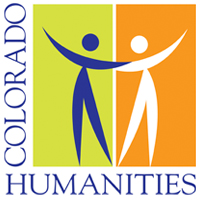 Colorado Encyclopedia WorkflowSection EditorsSection Editor .Section Editor factchecks the article   compl with the contributor guidelines. The article fits one of two categories:The article has a few errors that can be corrected by the Section Editor. The Section Editor makes the necessary changes and uploads the article to Submittable.The article requires large-scale revisions by the author. The Section Editor emails the requested changes to the .Editor-in-ChiefThe Editor-in-Chief will review the article on Submittable. The article will fit one of two categories:The article is approved and is ready for copy editing. The Editor-in-Chief will apply the label “WW Approved.”The article requires additional changes. The Editor-in-Chief will apply the label “WW Reviewed” and email the requested changes to the Editorial Assistant and the Section Editor.The Editorial Assistant will email the  If The author will send the revised article to the Editorial Assistant. Steps  are repeated until the Editor-in-Chief applies the label “WW Approved.”Copy Editing The Editorial Assistant will send the article labeled “WW Approved” to University Press of Colorado for copy editing. The Editorial Assistant will apply the label “Sent to UPC.” UPC will copy edit the article and send it back to the Editorial Assistant.The Editorial Assistant  The Technology Advisory Board upload the article to the website.